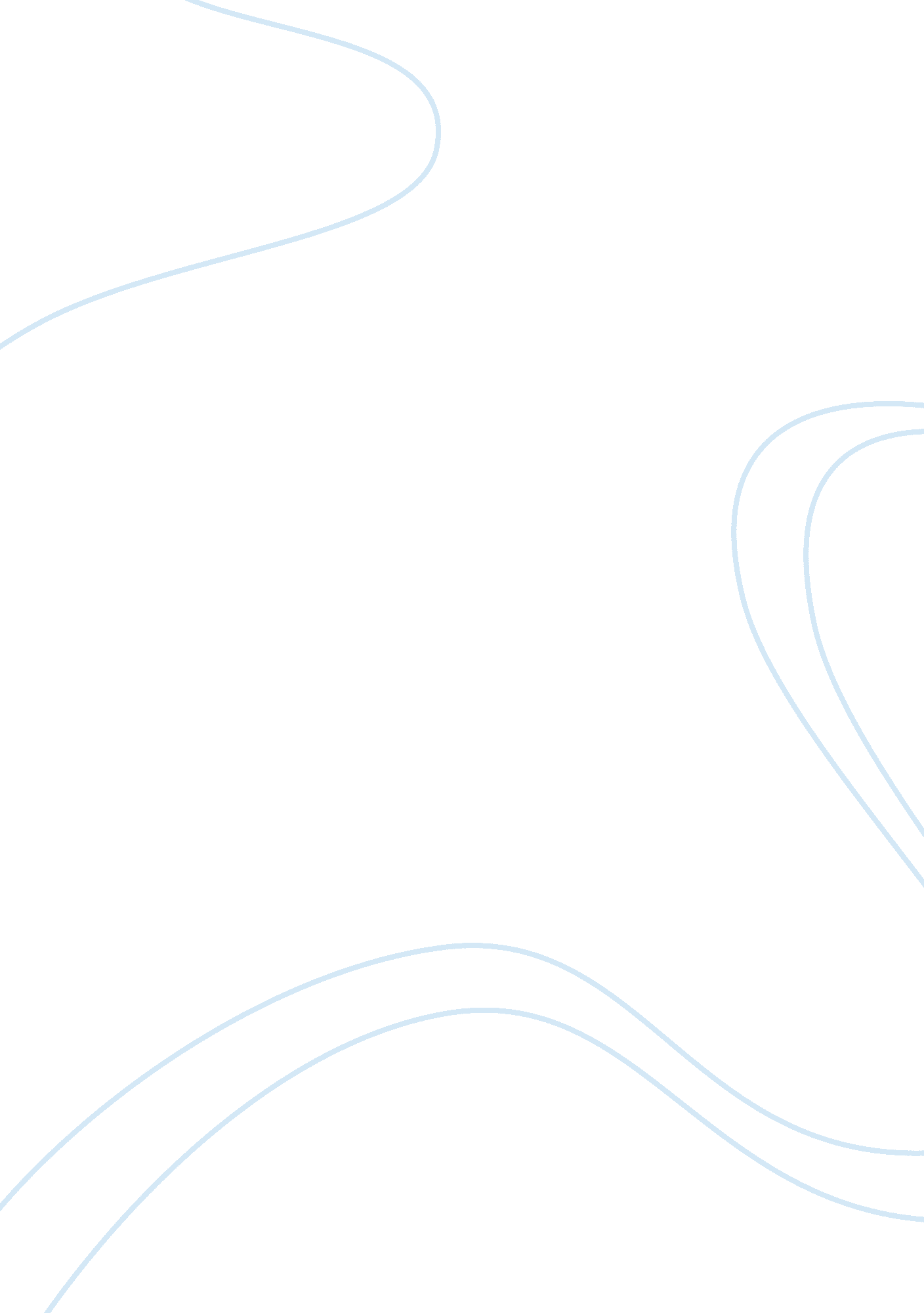 Faking the grade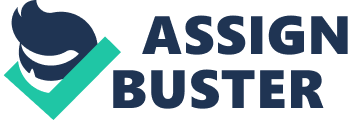 Such as Bluetooth earphone, hiringacademicgunners and buying essays online, and that the technical know-how tutorials in which the instructions ofcheatingare elaborated have been going viral on the Youth. According to the experts, cheating not only lose students' brains in telling right from wrong, but also caused a vicious circle that keeps constant cheating. Also, It gives multiple types of cheating, Including sabotage, plagiarism. ND bribing teachers with cash or sex. And then the documentary discusses the external factors that account for students' cheating, which virtually come from parents, news, events, society, and almost everywhere in the living world. After demonstrating an example, that a man made hiscareerby selling his essays to students and their parents even offered to pay the ghostwriter for his works, the documentary reveals that parents have something to do with students' cheating. First, students are under muchstressfrom parents, marks, and expectations and become vulnerable to cheat; second, according to the professor, with parents modeling, students internalize and they approach success by cheating to feel loved by their parents; third, parents look at it another way as documentary shows some parents were willing to buy cheating tools for their children. With showing many interviews with different audience, the documentary contends that cheating is related to a bigger issue, a dishonestyculturethat penetrates news, events, society, and the whole world. After demonstrating two adult examples about adoctorcopying other" s work for his research paper and some polices cheating for promotion, the documentary says a message is being delivered to young generation that endless pursuit of fame and fortune lead to a wrong mean---cheating to get ahead in today's dog-eat-dogenvironmentaccording to the expert. Besides, Internal factors take much blame for cheating as a psychologist contends thatpersonalityis crucially responsible for cheating. In the documentary, an example of a used-to casino experienced cheater is illustrated where he pointed out that cheating is driven mostly by a risk-taking personality while prizes and marks seem less important. Moreover, according to the psychologist, people who like wearing fake brand clothes and Jewels are more likely to cheat; watching peers cheating would convince themselves to cheat under a worse style of studying, since a news is shown n the documentary that teachers changed score sheets for students to give the appearance of improved performance of the school instead of risking losing Jobs. However, this provoking behavior results in schools' fight back as it's illustrated in the documentary that teachers use high techs to catch cheaters, that schools set tests to examine students' academic integrity, and that harsh punishment would be given to cheaters with it showing the detecting tools and demonstrating examples of a girl who got accused of plagiarism because of strict rules of citing failing the exam or an unintentional mistake and of a boy who cheated getting a spot in his record with him forever. In the end, the documentary concludes by insisting a change is needed to prevent students from cheating and to cultivate a culture of honesty and integrity, after showing an example that students were devastated about their ceremony being called off due to a few students' cheating. According to the expert, reducing economic inequality, increasing students' sense of security, and eliminating the idea of dog-eat- dog environment are very means to pull the society back from dishonesty and welcome a reformation. 